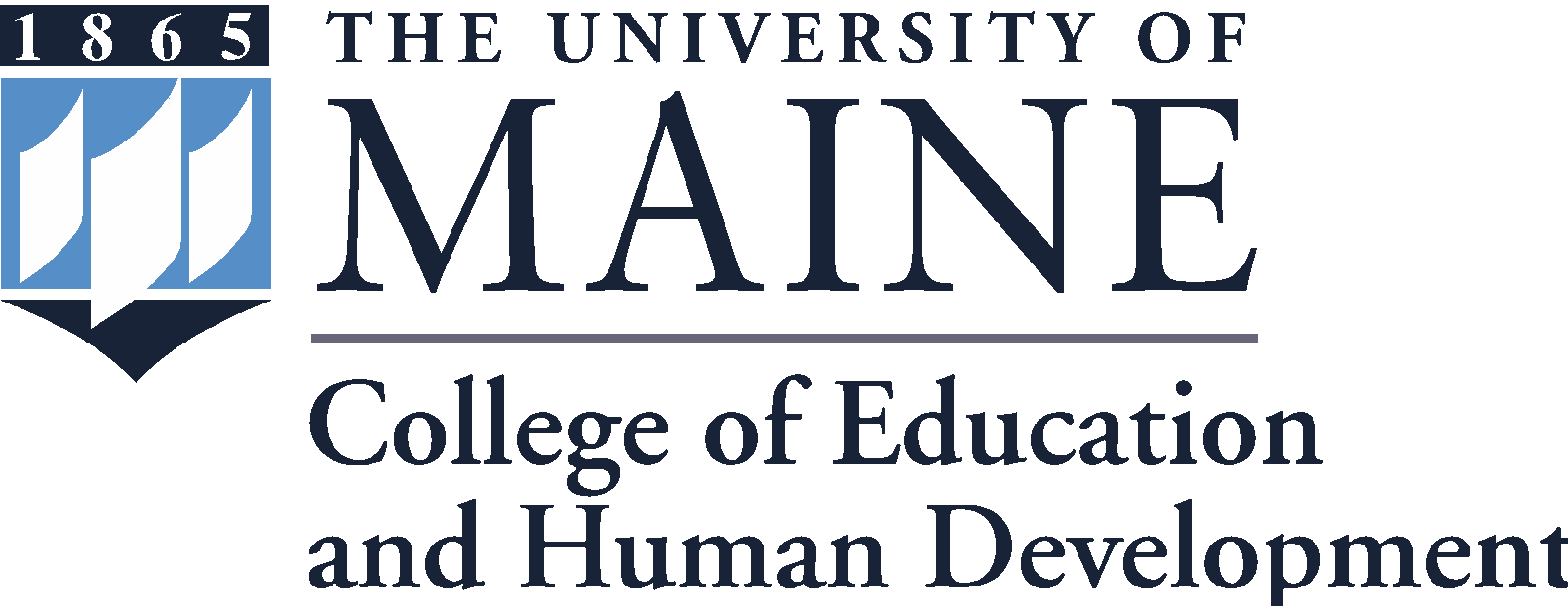 College-wide Meeting MinutesFriday, January 21, 2021, 1:00 p.m.Zoom MeetingAttendees: Penny Bishop, Heather Worster, Amy Cates, Eric P, Karen Keim, Sarah Flanagan, Tammy Mills, Shannan Fotter, Janet Fairman, Catherine Biddle, Maria Frankland, Josh Taylor, Chris Nightingale, Alicia Lacey, Julie D, Valarie Smith, Jared Beal, Kathie (?), Melissa Cuba, Mia Morrison, Vi Thai, Casey Kelly, Elizabeth Allen, Kathleen Gillon, Lauren Jacobs, Steve Allen, Betsy Webb, Beth Hufnagel, Deb Rooks-Ellis, Debra Hogate, Sandra Caron, Dominick Varney, Ian Cameron, Leah Hakkola, Michelle Gumbs, Faith, Dee Nichols, Susan BA, Sid Mitchell, Shihfen Tu, Richard Ackerman, Patricia Lech, Mila Morrison, Rebecca Buchanan, Bob Lehnhard, Bryan Silverman, Diane Jackson Meeting Minutes from last meeting – Approved, no discussionDawnland Micro-credentials Marsh Island & territorial issues are ongoing. Remind us to think about how we live and work on these lands. College Committee UpdatesGraduate Affairs							Jim ArtesaniGraduate Affairs – have not met yet, Feb 18th first meeting Accreditation 								Jim ArtesaniAccreditation met this am – tried to identify alternatives to PRAXIS, also spoke about annual data review and report writing process Faculty Advisory Council						Tim ReaganHave not met yet this semester, continue to work P&T Documents Public Hearing on at 9:30 this Tuesday Faculty Senate								Dee NicholsHave not met yet this semester, academic affairs meeting looking at how students start and change majors, COEHD looks pretty good, revisit electronic student evaluationsCurriculum Committee	 Report 					Rebecca Buchanan11 New Course Proposals9 Course Modifications                                                            Celebration Shout-outs!Casey - thank you for weekly announcements!National Science foundation (Ask penny) Mia Morrison - Defended dissertation successfully!Diversity and Difference Committee's Strategic Planning Dialogues		Cat Biddle & Leah HakkolaEquity Mindedness - What does this mean? 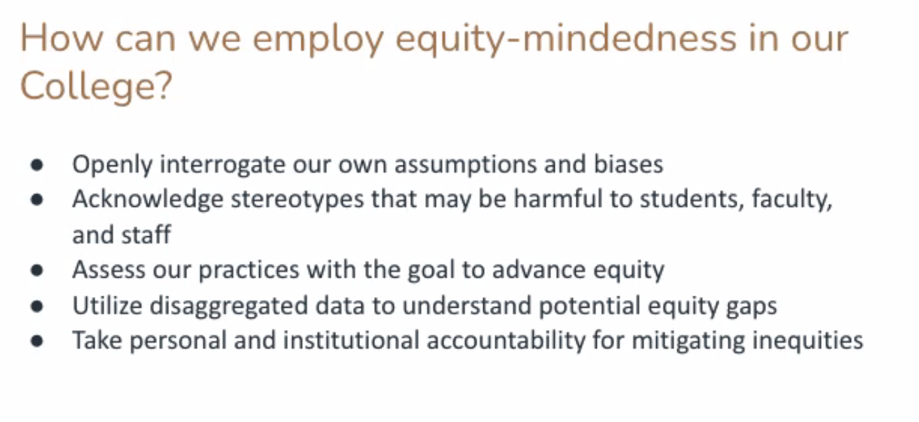 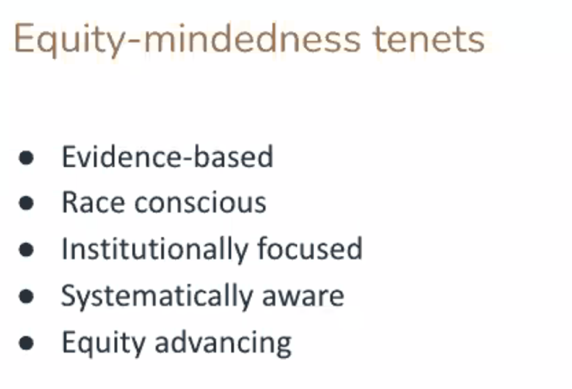 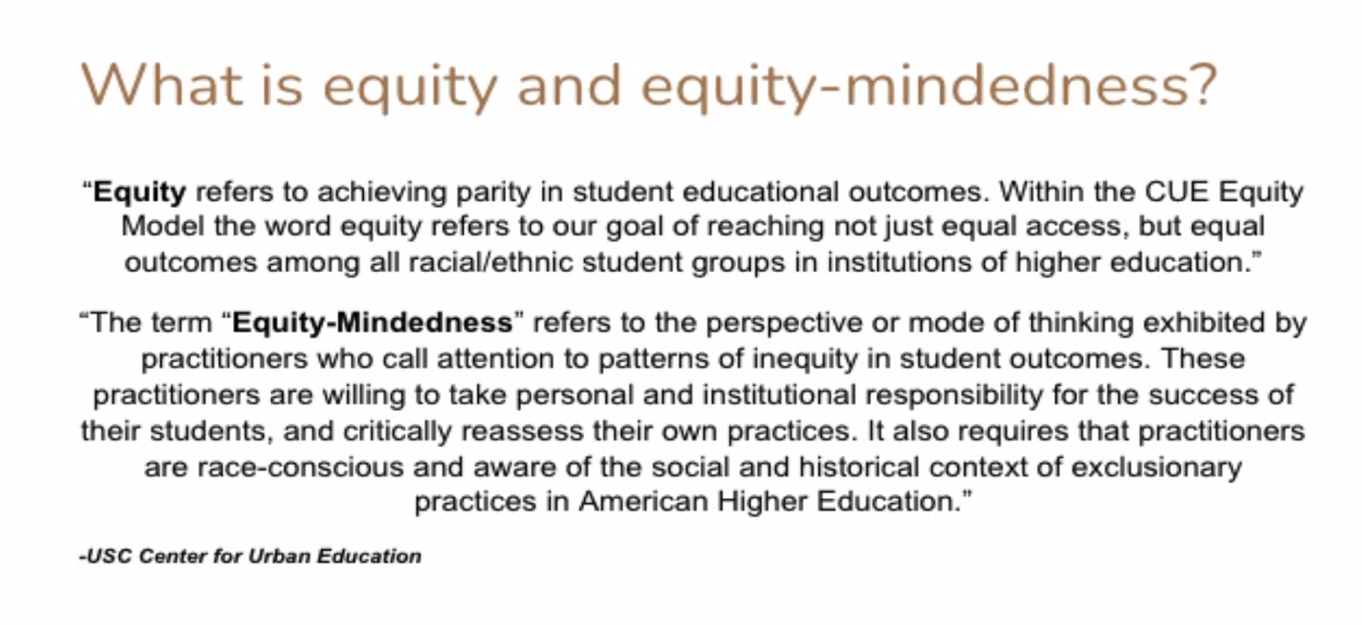 Outcomes of breakout rooms Gain deeper understanding of how we are engaging in this alreadyAcquire direction and guidance to aid this committee in forming a college wide __ strategic plan How can we become the leaders in this area?Notes coming back from breakout rooms to be reviewed by the committee and brought back to us with more notes feedback Last thoughts by Penny Thank youI am availableBest wishes for the weekend and semester!